EIR/EIS Weekly Coordination Meeting - Agenda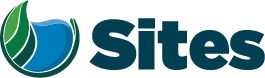 Our Core Values – Safety, Trust and Integrity, Respect for Local Communities, Environmental Stewardship, Shared Responsibility and Shared Benefits, Accountability and Transparency, Proactive Innovation, Diversity and Inclusivity
Our Commitment – To live up to these values in everything we doOur Core Values – Safety, Trust and Integrity, Respect for Local Communities, Environmental Stewardship, Shared Responsibility and Shared Benefits, Accountability and Transparency, Proactive Innovation, Diversity and Inclusivity
Our Commitment – To live up to these values in everything we doOur Core Values – Safety, Trust and Integrity, Respect for Local Communities, Environmental Stewardship, Shared Responsibility and Shared Benefits, Accountability and Transparency, Proactive Innovation, Diversity and Inclusivity
Our Commitment – To live up to these values in everything we doOur Core Values – Safety, Trust and Integrity, Respect for Local Communities, Environmental Stewardship, Shared Responsibility and Shared Benefits, Accountability and Transparency, Proactive Innovation, Diversity and Inclusivity
Our Commitment – To live up to these values in everything we doOur Core Values – Safety, Trust and Integrity, Respect for Local Communities, Environmental Stewardship, Shared Responsibility and Shared Benefits, Accountability and Transparency, Proactive Innovation, Diversity and Inclusivity
Our Commitment – To live up to these values in everything we doOur Core Values – Safety, Trust and Integrity, Respect for Local Communities, Environmental Stewardship, Shared Responsibility and Shared Benefits, Accountability and Transparency, Proactive Innovation, Diversity and Inclusivity
Our Commitment – To live up to these values in everything we doOur Core Values – Safety, Trust and Integrity, Respect for Local Communities, Environmental Stewardship, Shared Responsibility and Shared Benefits, Accountability and Transparency, Proactive Innovation, Diversity and Inclusivity
Our Commitment – To live up to these values in everything we doOur Core Values – Safety, Trust and Integrity, Respect for Local Communities, Environmental Stewardship, Shared Responsibility and Shared Benefits, Accountability and Transparency, Proactive Innovation, Diversity and Inclusivity
Our Commitment – To live up to these values in everything we doMeeting Information:Meeting Information:Meeting Information:Meeting Information:Meeting Information:Meeting Information:Meeting Information:Meeting Information:Date:Location:TeamsTeamsTeamsTeamsStart Time:10:00 10:00 Finish Time:11:00 11:00 11:00 11:00 Purpose:Standing Coordination Meeting for Final EIR/EIS Preparation/ProcessStanding Coordination Meeting for Final EIR/EIS Preparation/ProcessStanding Coordination Meeting for Final EIR/EIS Preparation/ProcessStanding Coordination Meeting for Final EIR/EIS Preparation/ProcessStanding Coordination Meeting for Final EIR/EIS Preparation/ProcessStanding Coordination Meeting for Final EIR/EIS Preparation/ProcessStanding Coordination Meeting for Final EIR/EIS Preparation/ProcessMeeting Participants:Meeting Participants:Meeting Participants:Meeting Participants:Meeting Participants:Meeting Participants:Meeting Participants:Meeting Participants:David Brick, ReclamationMonique Briard, ICFAriel Cohen, HDRDavid Brick, ReclamationMonique Briard, ICFAriel Cohen, HDRMelissa Dekar, Reclamation Ali Forsythe, Sites AuthorityMelissa Harris, ICFMelissa Dekar, Reclamation Ali Forsythe, Sites AuthorityMelissa Harris, ICFMelissa Dekar, Reclamation Ali Forsythe, Sites AuthorityMelissa Harris, ICFAllison Jacobson, ReclamationLaurie Warner Herson, IntegrationAllison Jacobson, ReclamationLaurie Warner Herson, IntegrationAllison Jacobson, ReclamationLaurie Warner Herson, IntegrationAgenda:Agenda:Agenda:Agenda:Agenda:Agenda:Agenda:Agenda:Discussion TopicDiscussion TopicDiscussion TopicDiscussion TopicDiscussion TopicDiscussion TopicTopic LeaderTime AllottedAuthority UpdateJohn has finished reviewing/revising Appendix 2DCultural chapters almost ready to send to ICF; Ali to finish today and Laurie to reviewAuthority UpdateJohn has finished reviewing/revising Appendix 2DCultural chapters almost ready to send to ICF; Ali to finish today and Laurie to reviewAuthority UpdateJohn has finished reviewing/revising Appendix 2DCultural chapters almost ready to send to ICF; Ali to finish today and Laurie to reviewAuthority UpdateJohn has finished reviewing/revising Appendix 2DCultural chapters almost ready to send to ICF; Ali to finish today and Laurie to reviewAuthority UpdateJohn has finished reviewing/revising Appendix 2DCultural chapters almost ready to send to ICF; Ali to finish today and Laurie to reviewAuthority UpdateJohn has finished reviewing/revising Appendix 2DCultural chapters almost ready to send to ICF; Ali to finish today and Laurie to reviewLaurie/Ali10 minEIR/EIS CoordinationAvailability of Reclamation Staff, SES and Solicitor for ReviewsMelissa D reached out to many to review – Grace and Mark and Alyssa will reviewSolicitor confirmed availabilityShould hear back from Shane and Stacy later today (timing, availability, CEQA vs NEPA document release, and CAR)Scheduling Kick Off and Live Edit MeetingsTentatively schedule kickoff with Grace for WQ – June 26. Melissa D to find timeMelissa D will schedule with Alyssa - June 26 (modeling/BDO/biologists)Request write-up of what’s changed in cultural for Mark’s review in-lieu of kick-off. Laurie to put together write-upMelissa H to reserve time blocks that week (26th) on ICF sideConfirming schedule and process for Final EISMMRP timing is fine, even if we just have placeholder Melissa D schedule: Publication to FR 9/15; Melissa H to update assumptions in master scheduleMixed Programmatic Approach DocumentBDO made changes and sent on to servicesAli to forward to Melissa DEIR/EIS CoordinationAvailability of Reclamation Staff, SES and Solicitor for ReviewsMelissa D reached out to many to review – Grace and Mark and Alyssa will reviewSolicitor confirmed availabilityShould hear back from Shane and Stacy later today (timing, availability, CEQA vs NEPA document release, and CAR)Scheduling Kick Off and Live Edit MeetingsTentatively schedule kickoff with Grace for WQ – June 26. Melissa D to find timeMelissa D will schedule with Alyssa - June 26 (modeling/BDO/biologists)Request write-up of what’s changed in cultural for Mark’s review in-lieu of kick-off. Laurie to put together write-upMelissa H to reserve time blocks that week (26th) on ICF sideConfirming schedule and process for Final EISMMRP timing is fine, even if we just have placeholder Melissa D schedule: Publication to FR 9/15; Melissa H to update assumptions in master scheduleMixed Programmatic Approach DocumentBDO made changes and sent on to servicesAli to forward to Melissa DEIR/EIS CoordinationAvailability of Reclamation Staff, SES and Solicitor for ReviewsMelissa D reached out to many to review – Grace and Mark and Alyssa will reviewSolicitor confirmed availabilityShould hear back from Shane and Stacy later today (timing, availability, CEQA vs NEPA document release, and CAR)Scheduling Kick Off and Live Edit MeetingsTentatively schedule kickoff with Grace for WQ – June 26. Melissa D to find timeMelissa D will schedule with Alyssa - June 26 (modeling/BDO/biologists)Request write-up of what’s changed in cultural for Mark’s review in-lieu of kick-off. Laurie to put together write-upMelissa H to reserve time blocks that week (26th) on ICF sideConfirming schedule and process for Final EISMMRP timing is fine, even if we just have placeholder Melissa D schedule: Publication to FR 9/15; Melissa H to update assumptions in master scheduleMixed Programmatic Approach DocumentBDO made changes and sent on to servicesAli to forward to Melissa DEIR/EIS CoordinationAvailability of Reclamation Staff, SES and Solicitor for ReviewsMelissa D reached out to many to review – Grace and Mark and Alyssa will reviewSolicitor confirmed availabilityShould hear back from Shane and Stacy later today (timing, availability, CEQA vs NEPA document release, and CAR)Scheduling Kick Off and Live Edit MeetingsTentatively schedule kickoff with Grace for WQ – June 26. Melissa D to find timeMelissa D will schedule with Alyssa - June 26 (modeling/BDO/biologists)Request write-up of what’s changed in cultural for Mark’s review in-lieu of kick-off. Laurie to put together write-upMelissa H to reserve time blocks that week (26th) on ICF sideConfirming schedule and process for Final EISMMRP timing is fine, even if we just have placeholder Melissa D schedule: Publication to FR 9/15; Melissa H to update assumptions in master scheduleMixed Programmatic Approach DocumentBDO made changes and sent on to servicesAli to forward to Melissa DEIR/EIS CoordinationAvailability of Reclamation Staff, SES and Solicitor for ReviewsMelissa D reached out to many to review – Grace and Mark and Alyssa will reviewSolicitor confirmed availabilityShould hear back from Shane and Stacy later today (timing, availability, CEQA vs NEPA document release, and CAR)Scheduling Kick Off and Live Edit MeetingsTentatively schedule kickoff with Grace for WQ – June 26. Melissa D to find timeMelissa D will schedule with Alyssa - June 26 (modeling/BDO/biologists)Request write-up of what’s changed in cultural for Mark’s review in-lieu of kick-off. Laurie to put together write-upMelissa H to reserve time blocks that week (26th) on ICF sideConfirming schedule and process for Final EISMMRP timing is fine, even if we just have placeholder Melissa D schedule: Publication to FR 9/15; Melissa H to update assumptions in master scheduleMixed Programmatic Approach DocumentBDO made changes and sent on to servicesAli to forward to Melissa DEIR/EIS CoordinationAvailability of Reclamation Staff, SES and Solicitor for ReviewsMelissa D reached out to many to review – Grace and Mark and Alyssa will reviewSolicitor confirmed availabilityShould hear back from Shane and Stacy later today (timing, availability, CEQA vs NEPA document release, and CAR)Scheduling Kick Off and Live Edit MeetingsTentatively schedule kickoff with Grace for WQ – June 26. Melissa D to find timeMelissa D will schedule with Alyssa - June 26 (modeling/BDO/biologists)Request write-up of what’s changed in cultural for Mark’s review in-lieu of kick-off. Laurie to put together write-upMelissa H to reserve time blocks that week (26th) on ICF sideConfirming schedule and process for Final EISMMRP timing is fine, even if we just have placeholder Melissa D schedule: Publication to FR 9/15; Melissa H to update assumptions in master scheduleMixed Programmatic Approach DocumentBDO made changes and sent on to servicesAli to forward to Melissa DMelissa H30 minCAR UpdateShould have update later today CAR UpdateShould have update later today CAR UpdateShould have update later today CAR UpdateShould have update later today CAR UpdateShould have update later today CAR UpdateShould have update later today Melissa D/David10 minAction ItemsAction ItemsAction ItemsAction ItemsAction ItemsAction ItemsAll5 min